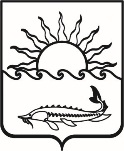                                                                                              Р Е Ш Е Н И Е   СОВЕТА МУНИЦИПАЛЬНОГО ОБРАЗОВАНИЯПРИМОРСКО-АХТАРСКИЙ РАЙОН                      седьмого созываот 29 сентября 2020 года                                                                                  № 10город Приморско-АхтарскОб образовании и составе комиссий Совета муниципального образования Приморско-Ахтарский район седьмого созыва	На основании пункта 7 статьи 23, пункта 10 части 2 статьи 25 Устава  муниципального образования Приморско-Ахтарский район, статьи 12 регламента Совета муниципального образования Приморско-Ахтарский район РЕШИЛ:Образовать   в   Совете   муниципального   образования  Приморско -Ахтарский район следующие депутатские комиссии:1) Постоянная депутатская комиссия Совета муниципального образования Приморско-Ахтарский район по финансово-бюджетной политике, муниципальной собственности и экономическому развитию района в составе:Голубочка Александр ГеоргиевичДерюгин Всеволод АнатольевичЛоза Александр ВасильевичЛях Александр ВладимировичНаличаева Наталья ГригорьевнаПередерий Сергей АлексеевичРадаев Виктор АлександровичСердюкова Любовь Григорьевна2) Постоянная депутатская комиссия Совета муниципального образования Приморско-Ахтарский район по социальным вопросам и взаимодействию с общественными объединениями в составе:Зайцев Александр АлександровичМакогон Игорь ВикторовичМодин Сергей ВалерьевичПарфенов Артем ВладимировичСтроцкая Жанна АлександровнаШевцов Илья Александрович3) Постоянная депутатская комиссия Совета муниципального образования Приморско-Ахтарский район по вопросам соблюдения законности, местного самоуправления, взаимодействию с казачеством и правоохранительными органами в составе:Василевский Игорь НиколаевичЕганян Самвел ВладимировичНечаев Иван ВладимировичОчередько Александр ВладимировичФомин Петр АлександровичХворост Александр АлександровичЦыкман Иван Григорьевич2. Администрации муниципального образования Приморско-Ахтарский район разместить настоящее  решение  в сети «Интернет» на официальном сайте администрации муниципального образования Приморско-Ахтарский район (http://www.prahtarsk.ru) и  официально опубликовать настоящее  решение в периодическом печатном издании – газета «Приазовье». 3. Настоящее решение вступает в силу со дня принятия.Председатель Совета муниципального образования Приморско-Ахтарский район                                                  Е.А. Кутузова 